2015-2016 1st Grade Range Long Range Plans—Page 12015-2016 1st Grade Range Long Range Plans—Page 12015-2016 1st Grade Range Long Range Plans—Page 1DateFirst 30 DaysLessonWeek 11-2Whole Group Instruction & Good Listening Habits Week 13-4Concepts and Rules of Reading WorkshopWeek 15-7Turn and Talk, Sharing What & How, Responses & QuestionsWeek 18, 12Just Right Books, Abandoning Books (Allow practice)Week 19-10Taking Care of Books, Classroom LibraryWeek 211Book TalksWeek 213-14Intro. to Response Journals, Using Response JournalsWeek 215Turn & Talk, Write in Journals, ShareWeek 217Intro. to Characteristics of Fiction & Non Fiction Week 218-20Literary Elements:  Characters, Setting, Problem, SolutionWeek 321Review of Literary Elements22-24Non Fiction Text Features25Review of Non Fiction Text Features 26-29Habits of Good Readers30Review of What Good Readers Do2015-2016 1st Grade Range Long Range Plans—Page 22015-2016 1st Grade Range Long Range Plans—Page 22015-2016 1st Grade Range Long Range Plans—Page 22015-2016 1st Grade Range Long Range Plans—Page 22015-2016 1st Grade Range Long Range Plans—Page 2DateThinking Strategy FocusBenchmark LessonStandardsResourcesWeek 4Model:  Ask Questions/Identify Main Idea and Supporting DetailsUnit 1, Week 1L.1.2, RI.1.1, RI.1.7, W.1.7, SL.1.1a, SL.1.1b, SL.1.1c, SL.1.2, 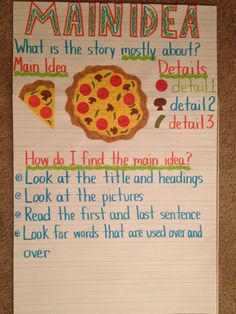 Asking Questions Thinking Stems Anchor Chart—page 64; Use this chart for Launching Sequence activity (page 63)Q: 24/7 lesson—The Q Food (page 66-67)Use wordless book (Tuesday) to practice Questioning2015-2016 1st Grade Range Long Range Plans—Page 32015-2016 1st Grade Range Long Range Plans—Page 32015-2016 1st Grade Range Long Range Plans—Page 32015-2016 1st Grade Range Long Range Plans—Page 3DateThinking Strategy FocusBenchmark LessonResourcesWeek 5Apply: Ask Questions/Identify Main Idea and Supporting DetailsUnit 1, Week 2Intro: Play tropical Rain Forest music to complete sensory chart for Rain Forest (BLM 1)Savanah Habitat: https://www.youtube.com/watch?v=rPzSg906ykE(National Geographic Clip)Arctic Habitat:https://www.youtube.com/watch?v=749mFttlSuETropical Rain Forest:https://www.youtube.com/watch?v=ojTS22t9bbYCoral Reef: https://www.youtube.com/watch?v=vcgLc3llEaEWeek 6Integrate: Ask Questions/Identify Main Idea and Supporting DetailsUnit 1, Week 3Reader’s Theater:  Old McDonald’s Noisy Farm2015-2016 1st Grade Range Long Range Plans—Page 42015-2016 1st Grade Range Long Range Plans—Page 42015-2016 1st Grade Range Long Range Plans—Page 42015-2016 1st Grade Range Long Range Plans—Page 4DateThinking Strategy FocusBenchmark LessonResourcesWeek 7Model:  Visualize/ Analyze CharacterUnit 2, Week 1Intro: Cotton Balls; Mystery Bag—page 94Visualizing Thinking Stems Anchor Chart—page 95Week 7Model:  Visualize/ Analyze CharacterUnit 2, Week 1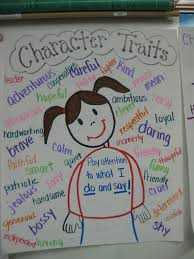 Week 7Model:  Visualize/ Analyze CharacterUnit 2, Week 1Develop a Class Character2015-2016 1st Grade Range Long Range Plans—Page 52015-2016 1st Grade Range Long Range Plans—Page 52015-2016 1st Grade Range Long Range Plans—Page 52015-2016 1st Grade Range Long Range Plans—Page 5Week 8Apply: Visualize/ Analyze Character Unit 2, Week 2Story ElementsWeek 8Apply: Visualize/ Analyze Character Unit 2, Week 2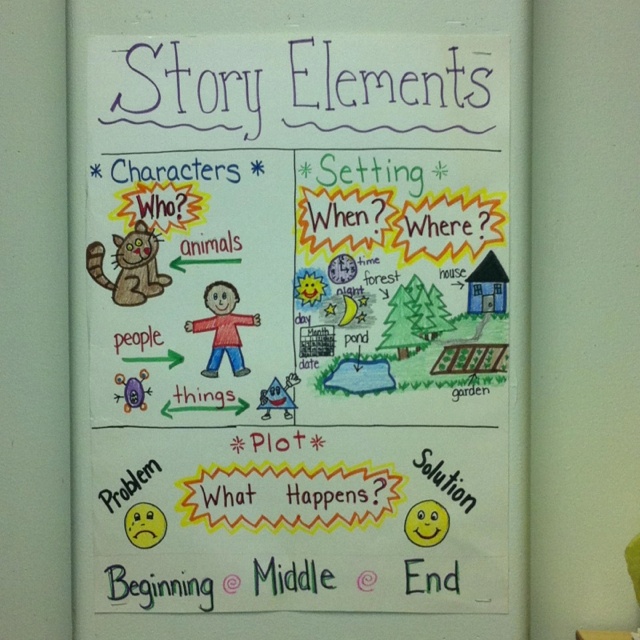 Week 8Apply: Visualize/ Analyze Character Unit 2, Week 2Story Elements Graphic Organizer for Journal 2015-2016 1st Grade Range Long Range Plans—Page 52015-2016 1st Grade Range Long Range Plans—Page 52015-2016 1st Grade Range Long Range Plans—Page 52015-2016 1st Grade Range Long Range Plans—Page 5Week 9Integrate: Visualize/ Analyze CharacterUnit 2, Week 3Reader’s Theater:  The Three Billy Goats GruffWeek 10*Model: Determine Text Importance/ Identify Sequence of EventsUnit 3, Week 1*Incorporate Explanatory Writing (“How to”)Week 10*Model: Determine Text Importance/ Identify Sequence of EventsUnit 3, Week 1What’s Important for a Sleepover:  Pack an overnight bag with different items; students determine what is important and what is not graphic organizerWeek 10*Model: Determine Text Importance/ Identify Sequence of EventsUnit 3, Week 1Spaghetti:  Noodles are the words, Water is the extraWeek 10*Model: Determine Text Importance/ Identify Sequence of EventsUnit 3, Week 1Journal:  Sequence Pre-Write with Sequence of Event BLM4Week 10*Model: Determine Text Importance/ Identify Sequence of EventsUnit 3, Week 1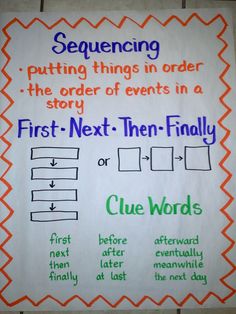 2015-2016 1st Grade Range Long Range Plans—Page 62015-2016 1st Grade Range Long Range Plans—Page 62015-2016 1st Grade Range Long Range Plans—Page 62015-2016 1st Grade Range Long Range Plans—Page 6Week 11Apply: Determine Text Importance/ Identify Sequence of EventsUnit 3, Week 2Butterfly Life CycleWeek 12Integrate:Determine Text Importance/ Identify Sequence of EventsUnit 3, Week 3Big Book: Baa Baa Black Sheep Sells Her Wool2015-2016 1st Grade Range Long Range Plans—Page 72015-2016 1st Grade Range Long Range Plans—Page 72015-2016 1st Grade Range Long Range Plans—Page 72015-2016 1st Grade Range Long Range Plans—Page 7Week 13Model:  Summarizing and Synthesize/ Analyze Story ElementsUnit 4, Week 1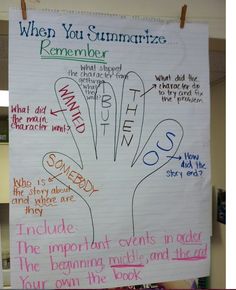 Gardening Gloves for Work StationWeek 13Model:  Summarizing and Synthesize/ Analyze Story ElementsUnit 4, Week 1 Nesting Dolls  Activity—page 104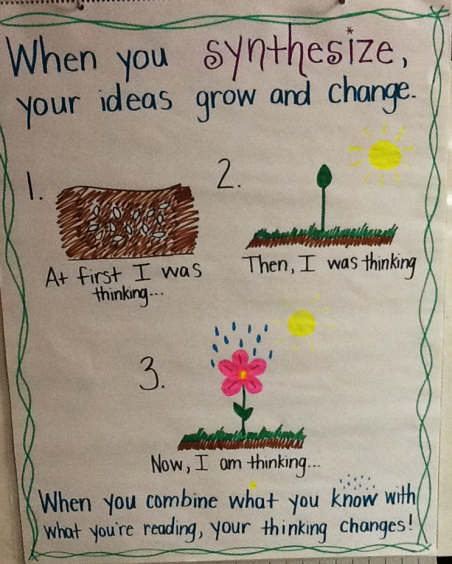 Week 13Model:  Summarizing and Synthesize/ Analyze Story ElementsUnit 4, Week 1Synthesizing Thinking Stems Anchor Chart: page 1062015-2016 1st Grade Range Long Range Plans—Page 82015-2016 1st Grade Range Long Range Plans—Page 82015-2016 1st Grade Range Long Range Plans—Page 82015-2016 1st Grade Range Long Range Plans—Page 8Week 14Apply:  Summarizing and Synthesize/ Analyze Story ElementsUnit 4, Week 2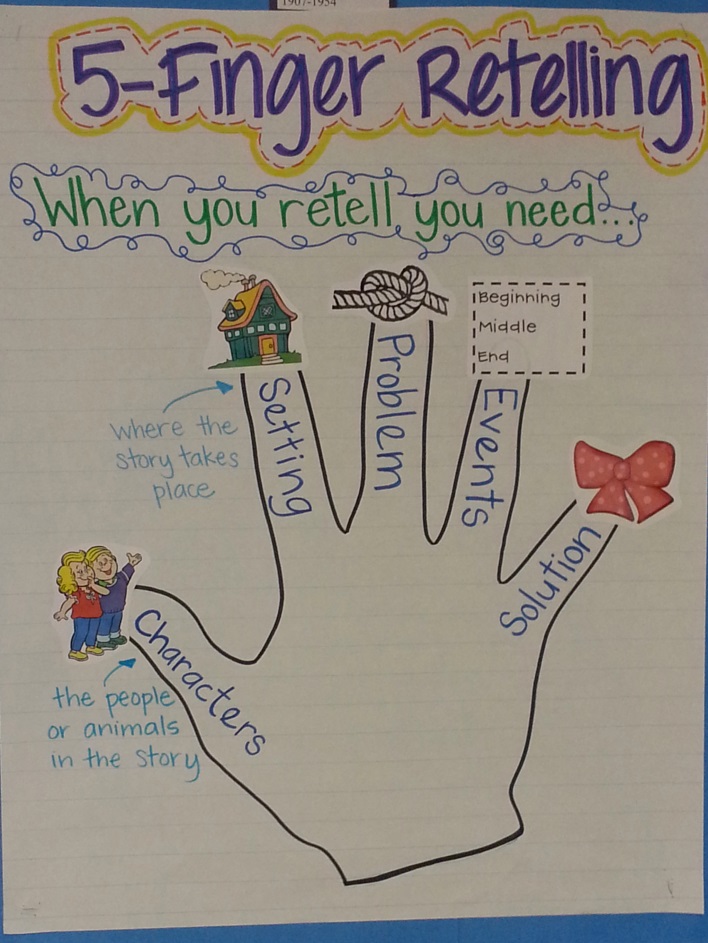 Week 14Apply:  Summarizing and Synthesize/ Analyze Story ElementsUnit 4, Week 2Journals:  Retelling Graphic OrganizerWeek 14Apply:  Summarizing and Synthesize/ Analyze Story ElementsUnit 4, Week 2Retelling Wheel/Flip Book:  Little Red Hen2015-2016 1st Grade Range Long Range Plans—Page 102015-2016 1st Grade Range Long Range Plans—Page 102015-2016 1st Grade Range Long Range Plans—Page 102015-2016 1st Grade Range Long Range Plans—Page 10Week 15Integrate:  Summarizing and Synthesize/ Analyze Story ElementsUnit 4, Week 3Readers Theater:  Looking for the Muffin ManWeek 14Model:  Make Connections/ Make InferencesUnit 5, Week 1Bring in different size clothes; students infer who wears the clothesWeek 14Model:  Make Connections/ Make InferencesUnit 5, Week 1Inferring Thinking Stems:  page 51Week 14Model:  Make Connections/ Make InferencesUnit 5, Week 1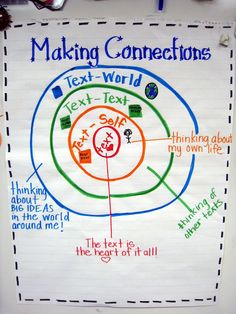 2015-2016 1st Grade Range Long Range Plans—Page 112015-2016 1st Grade Range Long Range Plans—Page 112015-2016 1st Grade Range Long Range Plans—Page 112015-2016 1st Grade Range Long Range Plans—Page 11Week 15*Apply:  Make Connections/ Make InferencesUnit 5, Week 2*Introduce Personal NarrativeJournal Pre Write: Where I Live (BLM 4)Week 16Integrate: Make Connections/ Make Inferences Unit 5, Week 3Readers Theater:  Humpty Dumpty’s Fall